Følg pilens retning mod næste station!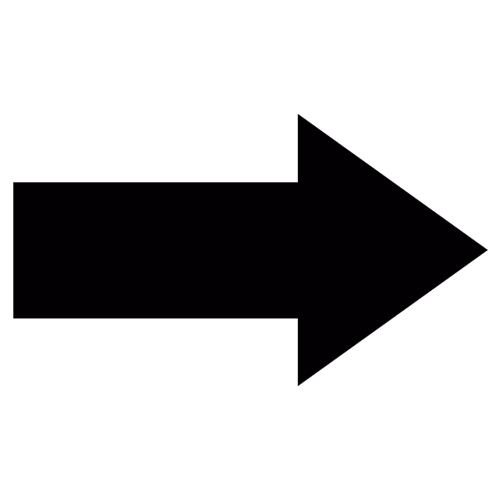 